 Kirchplatz 7 A-5710 Kaprun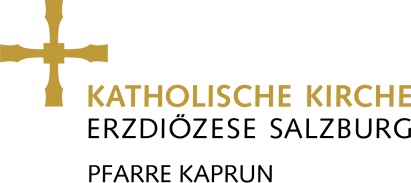 Telefon: 06547/8234pfarre.kaprun@pfarre.kirchen.net								Homepage: www.pfarre.kaprun.atAb sofort können wir die Gottesdienste wieder in der Pfarrkirche feiern, Voraussetzung ist die Einhaltung des Mindestabstandes von 1 Meter, bei haushaltsfremden  Personen.Wir bitten um Einhaltung der Hygienemaßnahmen.Ein Mund-Nasenschutz ist am Platz nicht notwendig.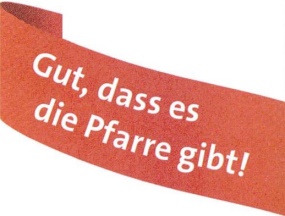 